Вьюнов Вова 4 Б класс, МБОУ СОШ  № 58Мамина профессия.Существует множество различных профессий. Каждая профессия важна и необходима. Например, без учителя невозможно обучение наукам, без врача нельзя вылечить болезни.Мою маму зовут Вьюнова Елена Викторовна. Она добрая, серьёзная, умная и отзывчивая. Моя мама выбрала профессию медицинской сестры, потому что ещё в детстве она мечтала работать в больнице. Ей нравилось, что медики ходят в белых халатах и накрахмаленных колпачках. Моя мама работает в Федеральном центре Сердечно-сосудистой хирургии, в отделении ультразвуковой диагностики, в должности процедурной медицинской сестры. Она ассистирует врачу во время проведения различных процедур, выполняет различные виды инъекций, снимает кардиограмму сердца, работает на компьютере.Профессия медицинской сестры очень важна. Так как знание и опыт сестры крайне необходим в помощи тяжело больным пациентам, а также для успешного проведения различных диагностических манипуляций.Мама любит свою профессию за то, что она несёт доброту.Я думаю, что профессия медицинского работника - это почётное, уважаемое дело.Я горжусь своей мамой, потому что она выбрала замечательную профессию медицинской сестры!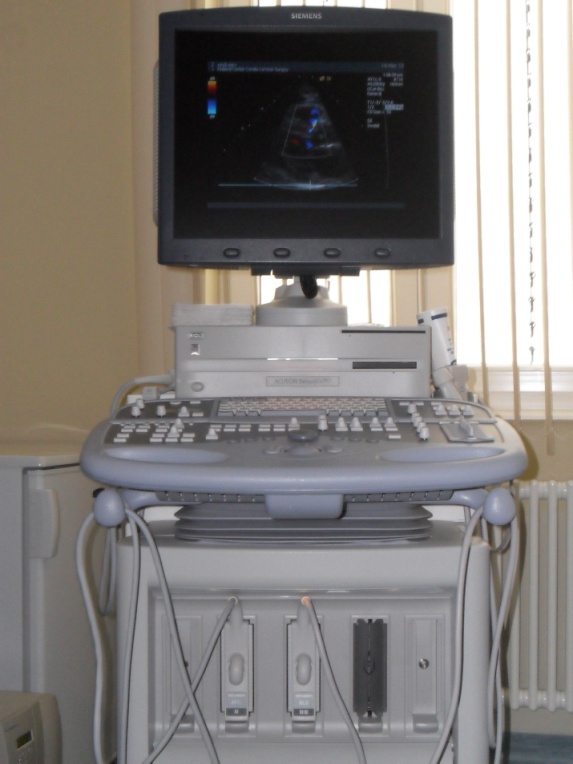 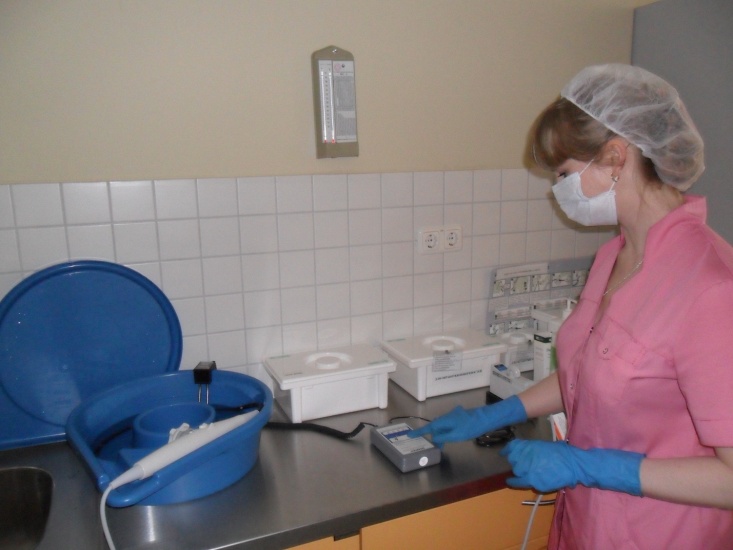 